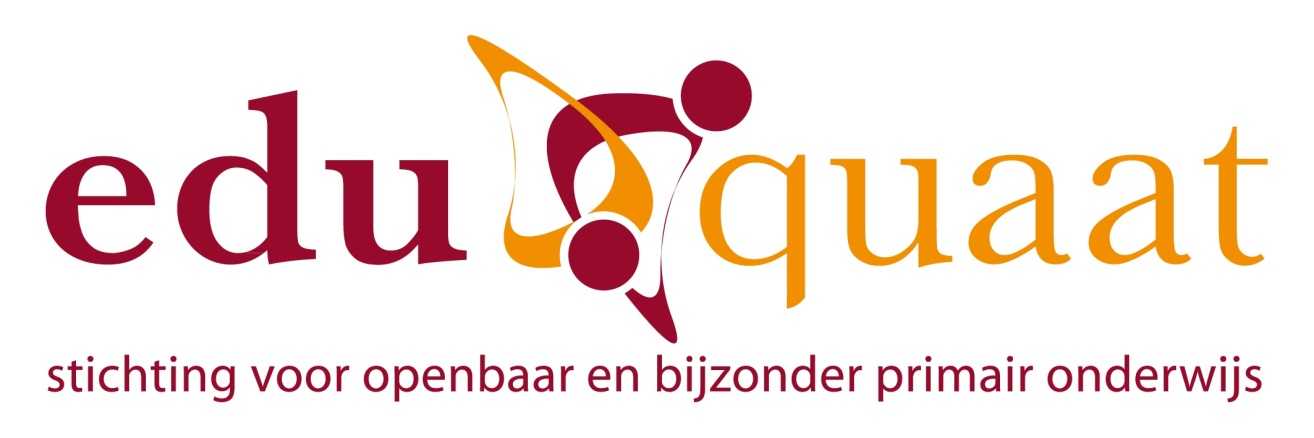 Vermoeden van huiselijk geweld, mishandeling, verwaarlozing en seksueel misbruikOndersteuningsgids 2017-20185. 10 Vermoeden van huiselijk geweld, mishandeling, verwaarlozing en seksueel misbruik.Op onze scholen conformeren we ons aan het volgende protocol wanneer er sprake is van vermoeden van huiselijk geweld, mishandeling, verwaarlozing en seksueel misbruik 5.10.1  Inleiding:Kinderen zijn helaas veel te vaak het slachtoffer van huiselijk geweld. Per jaar zijn meer dan 100.000 kinderen getuige van huiselijk geweld. Ze voelen de spanning, horen de kreten, zien de verwondingen. Kinderen die thuis getuige zijn van geweld lopen ernstige psychische schade op. Van deze kinderen raakt 40% tot 60% getraumatiseerd doordat zij getuige zijn van de mishandeling tussen hun ouders. Naar schatting is tussen de 30% en 40% van deze kinderen zelf tevens slachtoffer,   omdat zij ook mishandeld worden of omdat zij tussenbeide springen. Daarnaast zijn naar schatting80.000 kinderen per jaar slachtoffer van andere vormen van kindermishandeling. Nog geen 20.000 kinderen worden hiervan gemeld bij het voormalig Advies- en Meldpunt Kindermishandeling. Daarnaast overlijden er tenminste 50 kinderen per jaar aan kindermishandeling.De genoemde cijfers tonen aan dat er vanuit vele organisaties continue uitgebreide aandacht voor dit probleem nodig is. Dat geldt zeker ook voor preventie en signalering in een vroeg stadium.Scholen zijn bij uitstek plaatsen waar (een vermoeden van) huiselijk geweld en kindermishandeling gesignaleerd kan worden. Leerkrachten brengen veel tijd met de kinderen door, hebben een vertrouwensrelatie met hen opgebouwd en kunnen een belangrijke signaalfunctie vervullen.In de praktijk blijkt dat het omgaan met signalen die kunnen wijzen op huiselijk geweld onzekerheid teweegbrengt. Het protocol biedt een structuur aan en geeft handvatten hoe gehandeld kan worden bij een vermoeden van huiselijk geweld en kindermishandeling. Het doel van dit protocol is: een vermoeden van huiselijk geweld bespreekbaar maken en de signalen doorgeven voor eventuele verdere hulp. De taak van de school met betrekking tot kindermishandeling en huiselijk geweld, waarbij de oorzaak buiten de school ligt, is het signaleren en het aankaarten ervan bij de verantwoordelijke instanties. De school is niet verantwoordelijk voor de verandering van de situatie of voor de hulpverlening.5.10.2. Huiselijk geweld en mishandeling.Huiselijk geweldOnder huiselijk geweld wordt het volgende verstaan:'Huiselijk geweld is geweld dat door iemand uit de huiselijke kring van het slachtoffer is gepleegd. Geweld betekent in dit verband aantasting van de persoonlijke integriteit. Onderscheid wordt gemaakt tussen geestelijk en lichamelijk geweld (waaronder seksueel geweld)'.Bron: Nota Privé Geweld - Publieke Zaak. Een nota over de gezamenlijke aanpak van huiselijk geweld. 2002In dit protocol gaat het om huiselijk geweld, waarbij kinderen en jongeren betrokken zijn. Dit betekent, dat de meest voorkomende signalen betrekking zullen hebben op het getuige zijn van geweld en het slachtoffer zijn van kindermishandeling. Kinderen die opgroeien in een gewelddadig gezin voelen de spanning, horen de kreten, zien de verwondingen, willen tussenbeide springen en kunnen daardoor ernstige psychische schade oplopen. Naast het getuige zijn van geweld in de thuissituatie kunnen kinderen ook zelf het slachtoffer zijn van het geweld. De volgende vormen vanmishandeling worden kort toegelicht. Vormen van mishandelinglichamelijke mishandeling: het kind wordt geslagen, geschopt, geknepen, gebrand en dergelijke;psychische mishandeling: het kind wordt afgewezen, geterroriseerd, aangezet tot afwijkend en/of anti-sociaal gedrag, gepest, getreiterd, gekleineerd; aan het kind worden extreem hoge eisen gesteld, een juiste vorm van onderwijs wordt onthouden;seksuele mishandeling: het kind wordt gedwongen seksuele handelingen te ondergaan, seksuele handelingen uit te voeren, getuige te zijn van seksuele handelingen van anderen of wordt gedwongen te kijken naar pornografisch materiaal;lichamelijke verwaarlozing: het kind wordt (medische) verzorging en/of veiligheid onthouden, het kind krijgt onvoldoende voedsel en kleding;psychische verwaarlozing: het kind wordt geestelijk verwaarloosd, geïsoleerd, genegeerd; koestering wordt onthouden en er is nooit aandacht of tijd voor het kind.Vaak komen verschillende vormen van mishandeling tegelijkertijd voor.Kindermishandeling:Is elke vorm van, voor de minderjarige, bedreigende of gewelddadige interactie van fysieke, psychische of seksuele aard, die de ouders of andere personen ten opzichte van wie de minderjarige in een relatie van afhankelijkheid of onvrijheid staat, actief of passief, opdringen waardoor ernstige schade wordt of dreigt te worden berokkend aan de minderjarige in de vorm van fysiek of psychische letsel. Hieronder vallen ook verwaarlozing en onthouden van essentiële hulp, medische zorg en onderwijs.(Wetsontwerp Wet op de jeugdzorg 2005.10. 3.	StroomdiagramLeerkracht heeft een vermoeden	1observeren onderzoek naar onderbouwing delen van de zorg (met collega)Bespreek onderbouwde vermoeden in overleggroep	2bespreek samen informatie extra gegevensmaak plan van aanpak in overleggroepvermoeden ongegrond	twijfel	vermoeden gegrondextra observatieperiode uitvoeren plan van aanpak	3Afsluiten	consulteren Veilig thuispraten met oudersonderzoek jeugdarts huisbezoekinschakelen IB-er bespreken resultatenBeslissing	4melden Veilig Thuis		hulp op gang brengenEvalueren	Evalueren	5Nazorg	Nazorg	6StappenplanVERMOEDEN	Fase 1: De leerkracht heeft een vermoedenobserverenonderzoek naar onderbouwingdelen van zorgOVERLEG	Fase 2: De leerkracht bespreekt zijn onderbouwde vermoeden in een overleggroep. In de overleggroep is de JGW-er altijd betrokken.bespreken informatie(eventueel) extra gegevensplan van aanpakPLAN VAN AANPAK	Fase 3: het uitvoeren van het gemaakte plan van aanpakconsulteren Veilig Thuis (tel. 088 0072975)praten met de oudersonderzoek jeugdartshuisbezoekinschakelen schoolbegeleiderbespreken van de resultatenBESLISSEN	Fase 4: beslissinghulp op gang brengenmelden bij Veilig Thuis of uitsluitend in crisissituaties melden bij:  de politie of de Raad voor de kinderbeschermingEVALUATIE	Fase 5: evaluerende overleggroep evalueert en stelt zo nodig bijNAZORG	Fase 6: nazorgblijf het kind volgeneventueel overleggroep bijeenroepenElke persoon houdt op elk moment de mogelijkheid en de verantwoordelijkheid om contact op te nemen met Veilig Thuis, voor consultatie of melding.Fase 1: de leerkracht heeft een vermoedenDe bron van het vermoeden van kindermishandeling en huiselijk geweld kan zijn:u heeft een vermoeden;iemand (bijvoorbeeld een ander kind) vertelt u een zorgwekkend verhaal over een kind uit uw klas;een kind neemt u in vertrouwen over de eigen situatie.Ad a/bAls u een vermoeden heeft, of een ander vertelt u een zorgwekkend verhaal over een kind uit uw klas, danobserveert u het kind gedurende een aantal dagen heel goed, let hierbij opopvallend gedrag of opmerkelijke lichamelijke signalen, zoals blauwe plekken, schaaf- of brandwonden, herhaalde botbreuken, ander letsel zoals doofheid, mank of moeizaam lopen, hoge spierspanning. Kijk ook goed naar de ouder-kind relatie (zie bijlage 2: signalenlijst);noteert u wat u aan signalen bij de leerling opmerkt. Dit worden uw persoonlijke aantekeningen (zie observatiepunten in bijlage 1);overlegt u met mensen die u informatie kunnen geven over het kind of de thuissituatie, zoals een collega, een andere leerkracht die het kind of het gezin kent, of de leerkracht die een broertje of zusje in de klas heeft, de contactpersoon van de school, de JGZ-medewerker(jeugdverpleegkundige of jeugdarts) of de schoolmaatschappelijk werker. U kunt ook de interne leerlingbegeleider vragen mee te observeren;blijft u aan de vertrouwensrelatie met het kind bouwen;bepaalt u een tijdslimiet voor deze fase (maximaal één maand).Ad cAls een kind u in vertrouwen neemt, danluistert u rustig naar hetgeen het kind u te vertellen heeft en reageert u niet al te emotioneelof paniekerig. U neemt het kind serieus en spreekt uw zorgen uit;noteert u wat het kind verteld heeft. Dit worden uw persoonlijke aantekeningen;houdt u contact met het kind en vraagt ook wat het kind zelf zou willen;zie verder ad a/b.Aan het einde van deze fase besluit u:Het vermoeden is onterecht / ongegrond . Er is een andere reden voor het gesignaleerde gedrag. Zoek uit wat er wel aan de hand is en blijf alert.Er is twijfel over / geen bevestiging van het vermoeden . U blijft nauwkeurig registreren wat u bij het kind opvalt of wat u verteld wordt. Na twee maanden bekijkt u uw aantekeningen opnieuw en wordt het kind opnieuw besproken.Het vermoeden wordt bevestigd of versterkt . Dit wordt ingebracht in de overleggroep (fase 2).Aanbevelingen fase 1:Vertrouw op uw intuïtie en houd dat niet voor uzelf: praat erover. U heeft tenslotte niet voor niets een niet-pluis gevoel.Ga niet overhaast te werk. Wie iets wil bereiken moet zorgvuldig handelen. Betrek anderen tijdig en niet pas dan, wanneer het voor u 'zo niet langer kan': dan bent u te lang zelf bezig geweest en geeft u anderen niet de tijd rustig aan het werk te gaan.Accepteer kindermishandeling en huiselijk geweld als één van de vele mogelijke oorzaken van onverklaarbaar/ opvallend gedrag van een kind. Probeer in deze fase het beeld completer     te krijgen. Speel geen politieagent: het is niet de taak van de leerkracht om                speurwerk naar de dader te doen. Ga uit van een patroon aan signalen, uitgezonden door het kind of door een derde. Blijf (het gedrag van) het kind aandachtig volgen, dat wil zeggen observeren en noteren wat je ziet en hoort, maar voorkom een uitzonderingspositie van het kind.Ga zorgvuldig om met de privacy van het kind en van de ouders.Indien een kind u in vertrouwen neemt, beloof dan nooit aan het kind absolute geheimhouding. Beloof dat u geen volgende stap zult nemen zonder dat met het kind besproken te hebben. Steun het kind in het feitdat het zijn geheim verteld heeft. U kunt in dit gesprek doorvragen of het kind zich veilig voelt en of het zelf ook geslagen wordt. Maak eventueel met het kind een veiligheidsplan. Daarin is opgenomen hoe het kind zich het beste in veiligheid kan brengen (bijvoorbeeld naar kamer gaan, naar vriendje etc.)Veilig Thuis is de centrale instantie voor het vragen van advies over of het melden van kindermishandeling. Elke provincie en grootstedelijke regio heeft een eigen Veilig Thuis. Allemaal zijn ze bereikbaar via het landelijke telefoonnummer: 0800 2000.U wordt automatisch doorgeschakeld naar het Bureau in uw eigen regio. Voor regio Noord en Midden Limburg is het tel. 088 0072975 (Venlo)  In sommige plaatsen is er een speciaal steun- of meldpunt huiselijk geweld opgericht. Hier kan men ook terecht voor advies en melding. In crisissituaties is het ook mogelijk te melden bij de politie of de Raad voor de Kinderbescherming (via Bureau Jeugdzorg).Het vertrekpunt van uw inzet blijft de zorg die u, met de ouders, voor het kind hebt.Fase 2:de leerkracht bespreekt zijn onderbouwde vermoeden in een  overleggroepDe leerkracht neemt initiatief en roept de overleggroep bijeen.Eén persoon is verantwoordelijk voor de coördinatie en de voortgang; bij voorkeur is dit niet de leerkracht, maar de intern begeleider of de JGW-erU kunt gebruik maken van de gestelde vragen op het observatieformulier (zie bijlage 1).Indien nodig overlegt u of iemand anders uit de overleggroep met “Veilig Thuis”). Dit kan anoniem. U kunt tijdens dit gesprek tips vragen voor vervolgstappen.De overleggroep bekijkt welke gegevens over dit kind beschikbaar zijn; dit wordt ook vastgelegd. Maak hierbij onderscheid tussen objectieve en subjectieve gegevens. Wees zorgvuldig met informatie van derden.De coördinator let ook op de tijd en stelt een tijdslimiet voor deze fase.Aan het eind van deze fase besluit u:Als   de   overleggroep   geen   bevestiging   van   het   vermoeden   heeft,   maar   het   gedrag   heeft bijvoorbeeld een andere oorzaak, dan:blijven u en de JGZ-medewerker alert;blijft u bouwen aan de vertrouwensrelatie met het kind;noteren u en de JGZ-medewerker in hun agenda dat ze na een bepaalde periode nogeens samen overleggen over het gedrag of lichamelijke gesteldheid van het kind.Indien u twijfelt of er bestaat een redelijk vermoeden van huiselijk geweld/ kindermishandeling, dan maakt de overleggroep een plan van aanpak (zie voor mogelijke stappen fase 3).Aanbevelingen fase 2:Bij het vormen van een overleggroep kan ook gedacht worden aan andere disciplines, werkzaam binnen het schoolsysteem, die zich met leerlingen bezighouden. Het kan praktisch zijn een vaste overleggroep te vormen, waarin vertegenwoordigd zijn: de directie, de intern begeleider, de leerkracht, de contactpersoon, de jeugdverpleegkundige of jeugdarts van de GGD en de schoolmaatschappelijk werker.Zodra een overleggroep is gevormd, draag je samen de verantwoordelijkheid. Het is dan ook heel belangrijk steeds te overleggen voordat er iets wordt ondernomen.Privacy:Wanneer persoonlijke aantekeningen zijn gemaakt, is het belangrijk deze goed op te bergen, het liefst zonder naam. Zodra het mogelijk is, worden deze aantekeningen weer vernietigd.De taak van de school met betrekking tot huiselijk geweld/ kindermishandeling is het signaleren en het aankaarten ervan bij de ouders en bij de verantwoordelijke instanties. De school is niet verantwoordelijk voor de verandering van de situatie of voor de hulpverlening.Fase 3: het uitvoeren van het gemaakte plan van aanpakIn fase 2 is besloten tot een plan van aanpak. Mogelijke stappen zijn:een advies- of consultvraag bij “Veilig Thuis”;een gesprek met de ouders;de jeugdarts roept het kind op voor onderzoek;een huisbezoek door jeugdverpleegkundige of de JGW-er;het inschakelen van een intern begeleider;resultaten van a t/m e bespreken in de overleggroep.Ad a	Een consultatie bij “Veilig Thuis”iemand van de overleggroep spreekt met Veilig Thuis. (De Jeugdgezondheidszorg heeft een structureel overleg met Veilig Thuis);deze geeft advies over de verdere stappen die genomen kunnen worden;de resultaten van het gesprek met Veilig Thuis worden doorgesproken in de overleggroep.Naar aanleiding hiervan wordt het plan van aanpak eventueel bijgesteld.Ad b	Een gesprek met de oudersoverleg binnen de overleggroep, welke persoon het beste met de ouders kan spreken. Uit ervaring blijkt dat bij allochtone ouders, degene die het kind het beste kent (meestal de leerkracht), de beste ingang heeft;bereid het gesprek goed voor in de overleggroep (zie aanbevelingen); - voer het gesprek bij voorkeur nooit alleen;overleg na afloop van het gesprek in de overleggroep over verdere stappen.Ad c	De jeugdarts roept het kind op voor onderzoekde  jeugdarts kan  een  kind  oproepen voor  onderzoek,  nadat  de  school  de  zorgen  heeft besproken met de ouders;de jeugdarts onderzoekt de leerling en spreekt met de ouders;de resultaten worden in de overleggroep ingebracht voor zover ze betrekking hebben op het vermoeden van huiselijk geweld/ kindermishandeling, rekening houdend met de privacy van het kind.Ad d	Een huisbezoekde	jeugdverpleegkundige	van	de	GGD	of	een	JGW-er	kunnen	het	gezinthuis bezoeken;in de overleggroep wordt verslag gedaan van het huisbezoek.Ad e	Het inschakelen van de intern begeleiderde intern begeleider probeert te achterhalen of er sprake is van cognitieve of emotionele problematiek;de resultaten worden ingebracht in de overleggroep.Ad f	Resultaten bespreken-	analyse van de waarnemingen;verzamelen van feitelijke informatie;beeld van de verzorgingssituatie van het kind;draaglast/ draagkracht van de ouders.Aanbevelingen fase 3:Als het kind met u gesproken heeft, praat dan niet met de ouders zonder het kind daarvan inkennis te stellen. Afhankelijk van de leeftijd kan je met het kind afspreken wat je wel en niet met ouders bespreekt.Bepaal voor u het gesprek gaat voeren met de ouders, wat het doel van uw gesprek is. Het doel van het gesprek kan bijvoorbeeld zijn om na te gaan of de ouders uw zorgen herkennen.Vaak is uw zorg delen met de ouders de beste ingang: blijf bij welk concreet gedrag u ziet bij het kind, herkennen ouders de signalen van hun kind ook in de thuissituatie? Bespreek niet uw vermoedens, maar uw zorgen en geef aan dat u hierbij allebei een verantwoordelijkheid kent.Stel open vragen en zeg dat u op zoek bent naar de oorzaak/ de aanleiding van het voor het kind ongewone gedrag. Spreek af welke vervolgacties worden ondernomen, b.v de leerkracht zal er binnen de school met intern begeleider over spreken.Praten met de ouders kan vele gevolgen hebben. Zo kan door een gesprek een deel van de vermoedens onterecht blijken. Ook voelen sommige ouders zich al geholpen als u hun zorgblijkt te delen en u de problemen bespreekbaar hebt gemaakt. Maar uw vermoeden kan ook worden gesterkt. Onderbouwing van uw vermoeden en het delen van uw zorgen in de overleggroep zijn dan de volgende stappen.Ouders kunnen het gesprek zien als bewijs van de loslippigheid van hun kind en van uw bemoeizucht.Wanneer u zich afvraagt hoe u het beste een gesprek met de ouders kan voeren is het altijd mogelijk advies te vragen bij “Veilig Thuis”.Huisbezoeken bieden goede mogelijkheden om het samenspel tussen ouders en kinderen te observeren.Zorg ervoor dat ouders met slechts 1 of hooguit 2 personen uit uw school te maken krijgen gezien de vertrouwensrelatie die tot stand dient te komen.Vanzelfsprekend heeft het betreffende kind behoefte aan steun en hulp. Bekijk wie het kind het beste ondersteuning kan bieden.De beoordeling van de resultaten zal tot een beslissing moeten leiden:Er is geen sprake van kindermishandeling en huiselijk geweld:- er vindt geen verdere actie plaats (zie fase 6); Sluit het traject af met fase 5 evaluatie,eventueel benodigde andere ondersteuning van het kind en/of het gezin vindt plaats - binnen de op school afgesproken zorgstructuur.Er bestaat twijfel over (het vermoeden van) kindermishandeling en huiselijk geweld:er kan nu tot een extra observatie periode besloten worden, het verdient de voorkeur af te spreken wat er geobserveerd gaat worden en hoe lang (zie fase 6);Er bestaat gegrond vermoeden of zekerheid over kindermishandeling en huiselijk geweld: zie fase 4Fase 4: de beslissingHulp aan oudersAls ouders het probleem onderkennen en mee willen werken aan verandering van hun situatie, kan de overleggroep adviezen geven en doorverwijzen naar instanties voor hulpverlening. Het is daarom belangrijk dat men kennis heeft van de sociale kaart in de omgeving.Melding bij  Veilig Thuis. Als het vermoeden gegrond is en de zorg over het kind blijft bestaan, dan is de enige mogelijkheid een melding te doen bij Veilig Thuis, ook voor registratiedoeleinden en dossiervorming. Dat kan de directeur, de leerkracht, de intern begeleider, de jeugdarts of de jeugdverpleegkundige van de JGZ doen. Bespreek in de overleggroep wie gaat melden.Na de melding ligt de verantwoordelijkheid voor het op gang brengen van hulpverlening mede bij Veilig Thuis. De melder wordt op de hoogte gesteld van stappen die gezet worden met inachtneming van de privacy van het gezin. Het gaat hier om vrijwillige hulpverlening. Als dat niet lukt, terwijl de situatie ernstig blijft, dan zal Veilig Thuis de Raad voor de Kinder-bescherming inschakelen.Uitsluitend in een crisissituatie/ levensbedreigende situatie voor het kind kan men directmelden bij de politie en via BJZ bij de Raad voor de Kinderbescherming. Een melding bij de Raad kan niet anoniem.Aanbevelingen fase 4: beslissingAls  ouders  zelf  hulp  willen,  dan  zullen  de  ouders  in  het  algemeen  door  de  leerkracht  naar BJZ worden verwezen.Voor  elke  zaak  rondom  een  vermoeden  van  huiselijk  geweld/  kindermishandeling  kan  advies/ consult worden gevraagd bij  Veilig Thuis zonder de naam van het kind en/ of ouder te noemen.Wanneer een vermoeden van kindermishandeling gemeld wordt bij Veilig Thuis , moet men rekening houden met de tijd die deze instantie nodig heeft om informatie te verzamelen en mensen te mobiliseren.Soms moet men bij een zaak wachten op een gunstig moment om in te kunnen grijpen of om iets in beweging te kunnen zetten. Melden bij Veilig Thuis maakt de kans dat dit lukt groter.Bij de politie is melding mogelijk, wanneer men aangifte wil doen omdat het een strafbaar feit betreft. Dit kan niet anoniem. De politie doet aan opsporing en start een strafrechtelijk onderzoek.Fase 5: evaluatieDe overleggroep evalueert datgene wat er is gebeurd en de procedures die zijn gevolgd. Zonodig wordt de zaak ook doorgesproken met andere betrokkenen, zoals interne en externebetrokkenen.Zonodig worden verbeteringen in afspraken en/of procedures aangebracht.Besluit  welke  informatie  in  het  leerling-dossier  wordt  vastgelegd.  Ouders hebben recht op inzage in het kinddossier.Aanbevelingen fase 5:Leg op schrift vast hoe er gewerkt is. (stappen, acties, besluiten).Het is van belang op van tevoren vastgestelde tijdstippen met direct betrokkeneneen tussentijdse evaluatiebijeenkomst te plannen.Het bieden van permanente educatie en het regelmatig opfrissen van kennis, kunde en houding is van groot belang en noodzakelijk om goed om te kunnen gaan met signalen van huiselijk geweld/kindermishandeling.Fase 6: nazorgLeerling/ouders:Los  van de  gekozen  weg,  blijft  de  leerkracht  zeker  vier maanden  na  evaluatie  het  gedrag van het kind nauwkeurig volgen;Blijf het kind steunen;Indien er aanleiding toe is, roept de leerkracht de overleggroep opnieuw bij elkaar (fase 2); Bij blijvende twijfel wordt bij  Veilig Thuis gemeld;Als  gebleken  is  dat  het  vermoeden  niet  gegrond  was,  kunnen  de  werkaantekeningen  worden vernietigd en kan het dossier met betrekking tot dit kind afgesloten worden.Betrokken leerkracht/overleggroep:De zorgen rondom een leerling kunnen bij de leerkracht/overleggroep allerlei twijfels en gevoelens losgemaakt hebben. Het is van belang dat er ook nazorg voor hen beschikbaar is.Aanbevelingen fase 6:Het belang van het bieden van ondersteuning aan het kind moet niet onderschat worden. Veel mensen die in hun jeugd mishandeld of misbruikt zijn, hebben het gered doordat andere volwassenen zich om hen bekommerden.Sta open voor ondersteuning om uw eigen machteloosheid en teleurstellingen te hanteren wanneer onverhoopt toch blijkt dat de hulpverlening anders verloopt dan u had gedacht.In het kader van nazorg voor de leerkracht heeft de school de taak om te zorgen voor een veilige werkplek (arbo-wet).5.10.5  Bijlage 1:ObservatiepuntenVragen over ‘opvallend gedrag van een leerling’Nummer leerling(e):	jongen/meisjeLeeftijd/groep:   	JGZ-medewerker:  	Sinds wanneer vertoont het kind opvallend gedrag?Is er de laatste tijd iets in het gedrag of in de situatie van het kind veranderd?Het opvallende gedrag bestaat uit (zie ook bijlage 2):Hoe is de verhouding tot de medeleerlingen?Hoe is de uiterlijke verzorging van het kind, zoals kleding en dergelijke?Hoe is de verhouding tot vrouwelijke/mannelijke leerkrachten?Hoe is het contact tussen de school en de ouders?Zijn er bijzonderheden over het gezin te melden? Indien mogelijk ook de bron vermelden.Wat is er bij u bekend over eventuele broertjes en zusjes?Zijn er opvallende veranderingen in de schoolresultaten?Volgens de Wet op Persoonsregistraties hebben ouders het recht op inzage en correctie in het dossier van hun kind. Daarom dienen gegevens in het dossier zorgvuldig en zo objectief mogelijk te worden beschreven. Persoonlijke werkaantekeningen zijn geen onderdeel van het dossier en niet ter inzage voor ouders. Het is daarom belangrijk zeer zorgvuldig om te gaan met deze werkaantekeningen. Zet deze niet op naam. Zodra het mogelijk is vernietigt u ze.4.10.6. Signalenlijst huiselijk geweld/ kindermishandeling (4-12 jaar)Als kinderen mishandeld, verwaarloosd en/of misbruikt worden, kunnen ze signalen uitzenden. Het gebruik van een signalenlijst kan zinvol zijn, maar biedt ook een zekere mate van schijnzekerheid. De meeste signalen zijn namelijk stressindicatoren, die aangeven dat er iets met het kind aan de hand is. Dit kan ook iets anders zijn dan kindermishandeling en huiselijk geweld (echtscheiding, overlijden van een familielid, enz.). Hoe meer signalen van deze lijst een kind te zien geeft, hoe groter de kans dat er sprake zou kunnen zijn van kindermishandeling en huiselijk geweld.Het is niet de bedoeling om aan de hand van een signalenlijst het 'bewijs' te leveren van de mishandeling. Het is wel mogelijk om een vermoeden van mishandeling meer te onderbouwen naarmate er meer signalen uit deze lijst geconstateerd worden. Een goed beargumenteerd vermoeden is voldoende om in actie te komen!Lichamelijke signalenwit gezicht (slaaptekort)hoofdpijn, (onder)buikpijnblauwe plekken, schaafplekken, brandwonden, gebroken ledenmatenslecht verzorgd er uit ziengeslachtsziektejeuk of infectie bij vagina en anusurineweginfectiesvermageren of dikker wordenpijn in bovenbenen, samengeknepen bovenbenenhouterige lichaamsbewegingniet zindelijk (urine/ontlasting)zwangerschaplichamelijk letselachterblijven in taal-, spraak-, motorische, emotionele en/of cognitieve ontwikkelingGedragssignalensomber, lusteloos, in zichzelf gekeerdeetproblemenslaapstoornissenschrikken bij aanrakinghyperactiefagressiefplotselinge gedragsverandering (stiller, extra druk, stoer, agressief)vastklampen of abnormaal afstand houdenisolement tegenover leeftijdgenotenzelfvernietigend gedrag (bv. haren uittrekken, praten over dood willen, suïcidepoging)geheugen en concentratiestoornissenachteruitgang van leerprestatiesoverijverigzich aanpassen aan ieders verwachtingen, geen eigen initiatiefextreem zorgzaam en verantwoordelijk gedragverstandelijk reageren, gevoelens niet tonen (ouwelijk gedrag)geseksualiseerd ("verleiden") gedrag, seksueel getint taalgebruikopvallend grote kennis over seksualiteit (niet passend bij de leeftijd)verhalen of dromen over seksueel misbruik, soms in tekeningengeen spontaan bewegingsspelmoeite met uitkleden voor gymles of niet meedoen met gymspijbelen, weglopen van huisstelen, brandstichtingverslaving aan alcohol of drugsKenmerken ouders/gezinouder troost kind niet bij huilenouder klaagt overmatig over het kind, toont weinig belangstellingouder heeft irreële verwachtingen ten aanzien van het kindouder is zelf mishandeld of heeft psychiatrische- of verslavingsproblemenouder gaat steeds naar andere artsen/ziekenhuizen ('shopping')ouder komt afspraken niet nakind opeens van school halenaangeven het bijna niet meer aan te kunnen'multi-problem' gezinouder die er alleen voorstaatregelmatig wisselende samenstelling van gezinisolementvaak verhuizensociaal-economische problemen: werkloosheid, slechte behuizing, migratie, etc.veel ziekte in het gezingeweld wordt gezien als middel om problemen op te lossenSignalen die specifiek zijn voor kinderen die getuige zijn van huiselijk geweldagressie: kopiëren van gewelddadig gedrag van vader (sommige jongeren, m.n. jongens kopiëren hun vaders gedrag door hun moeder of jongere broertjes/zusjes te slaan), agressie naar medeleerlingen. leeftijdgenoten, agressie en wreedheid naar dierenalcohol- of drugsgebruikopstandigheid, angst, depressienegatief zelfbeeldpassiviteit en teruggetrokkenheid, verlegenheidgebrek aan energie voor schoolactiviteitenzichzelf beschuldigensuïcidaliteitsociaal isolement: proberen thuissituatie geheim te houden en ondertussen aansluiting te vinden met leeftijdsgenoten (zonder ze mee naar huis te nemen)gebrek aan sociale vaardighedenvaak wordt de verkeerde diagnose ADHD gesteld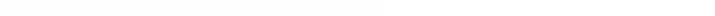 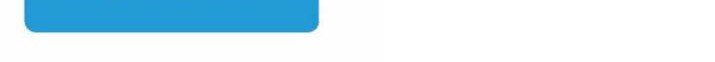 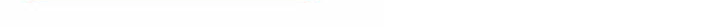 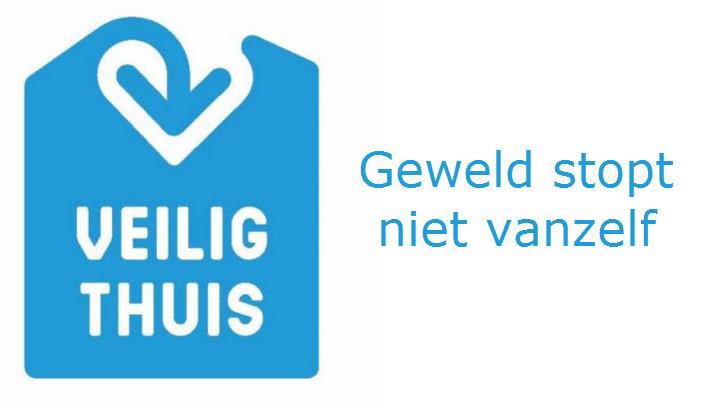 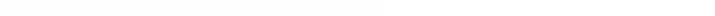 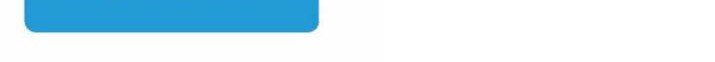 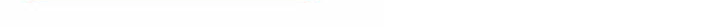 